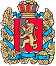 ШАПКИНСКИЙ СЕЛЬСКИЙ СОВЕТ ДЕПУТАТОВ ЕНИСЕЙСКОГО РАЙОНА	       КРАСНОЯРСКОГО КРАЯ	               РЕШЕНИЕ                     14.12.2015 г.		         п. Шапкино	            	       № 5-26рО передаче осуществления части полномочий по вопросуместного значения поселения по формированию резерва управленческих кадров поселения           В соответствии со статьей 33 Федерального закона от 02.03.2007 № 25-ФЗ «О муниципальной службе в Российской Федерации», в соответствии с частью 3 статьи 14 Федерального закона от 06.10.2003 №131-ФЗ «Об общих принципах организации местного самоуправления в Российской Федерации», с частью 2 статьи 1 Закона Красноярского края от 01.12.2014 года №7-2880 «О закреплении вопросов местного значения за сельскими поселениями Красноярского края», в целях совершенствования муниципального управления, в связи с необходимостью создания целостной, единой системы отбора кандидатов в резерв управленческих кадров Шапкинского сельсовета, руководствуясь Уставом Шапкинского сельсовета, Шапкинский сельский Совет депутатов,  РЕШИЛ:          1. Передать на 2016 финансовый год осуществление части полномочий по вопросу местного значения поселения по работе с резервом управленческих кадров поселения, а именно:- по формированию резерва управленческих кадров поселения на должности муниципальной службы в органах местного самоуправления поселения категории «руководители» в соответствии с Реестром должностей муниципальной службы, утвержденным законом Красноярского края от 27.12.2005 № 17-4354 «О Реестре должностей муниципальной службы», а  также на должности руководителей муниципальных предприятий или учреждений;- по подготовке лиц, включенных в резерв;- по исключению из резерва.2. Поручить главе Шапкинского сельсовета заключить соглашение о передаче осуществления части полномочий муниципального образования Шапкинский сельсовет Енисейского района Красноярского края муниципальному образованию Енисейский район Красноярского края.               3. Контроль за исполнением настоящего решения возложить на комиссию по экономике, финансам и бюджету.            4.  Настоящее решение вступает в силу с  01.01.2016 года,  и подлежит официальному опубликованию (обнародованию) в официальном печатном издании Шапкинский вестник и на официальном интернет-сайте администрации Шапкинского сельсовета. Глава Шапкинского сельсовета – Председатель Шапкинского сельского Совета депутатов                                                                             Л.И. Загитова                                                                                              